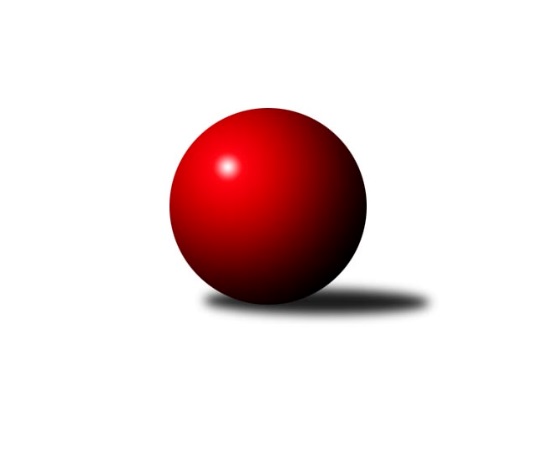 Č.16Ročník 2018/2019	15.3.2019Nejlepšího výkonu v tomto kole: 2442 dosáhlo družstvo: TJ Unie Hlubina˝D˝Okresní přebor Ostrava 2018/2019Výsledky 16. kolaSouhrnný přehled výsledků:TJ Unie Hlubina˝D˝	- SKK Ostrava C	7:1	2442:2391	7.0:5.0	11.3.TJ Unie Hlubina C	- TJ Sokol Bohumín E	3:5	2322:2390	4.0:8.0	12.3.TJ Sokol Bohumín D	- TJ Sokol Bohumín F	5:3	2377:2344	6.0:6.0	12.3.SKK Ostrava B	- TJ Michálkovice  B	8:0	2338:2097	11.0:1.0	13.3.TJ VOKD Poruba C	- TJ Unie Hlubina E	4:4	2178:2113	6.0:6.0	13.3.TJ VOKD Poruba C	- TJ Sokol Bohumín E	1.5:6.5	2185:2304	4.0:8.0	15.3.Tabulka družstev:	1.	TJ Sokol Bohumín E	14	11	1	2	81.5 : 30.5 	104.0 : 64.0 	 2356	23	2.	SKK Ostrava C	16	10	2	4	78.0 : 50.0 	112.5 : 79.5 	 2376	22	3.	TJ Unie Hlubina˝D˝	16	10	0	6	77.0 : 51.0 	114.5 : 77.5 	 2327	20	4.	SKK Ostrava B	15	9	1	5	73.5 : 46.5 	106.0 : 74.0 	 2376	19	5.	TJ Sokol Bohumín D	16	9	0	7	67.0 : 61.0 	99.5 : 92.5 	 2330	18	6.	TJ Unie Hlubina C	16	8	1	7	63.0 : 65.0 	94.0 : 98.0 	 2305	17	7.	TJ VOKD Poruba C	16	6	1	9	52.5 : 75.5 	83.5 : 108.5 	 2301	13	8.	TJ Sokol Bohumín F	14	5	1	8	53.0 : 59.0 	76.0 : 92.0 	 2279	11	9.	TJ Unie Hlubina E	15	5	1	9	44.5 : 75.5 	80.5 : 99.5 	 2234	11	10.	TJ Michálkovice  B	16	0	0	16	26.0 : 102.0 	53.5 : 138.5 	 2139	0Podrobné výsledky kola:	 TJ Unie Hlubina˝D˝	2442	7:1	2391	SKK Ostrava C	Koloman Bagi	 	 176 	 178 		354 	 0:2 	 371 	 	190 	 181		Vladimír Malovaný	František Oliva	 	 202 	 227 		429 	 2:0 	 403 	 	193 	 210		František Deingruber	Libor Pšenica	 	 212 	 212 		424 	 2:0 	 402 	 	201 	 201		Miroslav Futerko	Jaroslav Kecskés	 	 202 	 195 		397 	 1:1 	 389 	 	191 	 198		Miroslav Futerko	Radmila Pastvová	 	 218 	 225 		443 	 1:1 	 432 	 	223 	 209		Martin Futerko	Hana Vlčková	 	 194 	 201 		395 	 1:1 	 394 	 	202 	 192		Michal Blinkarozhodčí: Ved.družstevNejlepší výkon utkání: 443 - Radmila Pastvová	 TJ Unie Hlubina C	2322	3:5	2390	TJ Sokol Bohumín E	Martin Ferenčík	 	 187 	 199 		386 	 0:2 	 456 	 	254 	 202		Lukáš Modlitba	Karel Kudela	 	 174 	 212 		386 	 1:1 	 384 	 	189 	 195		David Zahradník	Michal Zatyko	 	 186 	 193 		379 	 1:1 	 391 	 	199 	 192		Lubomír Richter	Josef Navalaný	 	 194 	 203 		397 	 0:2 	 412 	 	195 	 217		Martin Ševčík	Jiří Břeska	 	 194 	 186 		380 	 1:1 	 368 	 	180 	 188		Miroslava Ševčíková	Martin Gužík	 	 188 	 206 		394 	 1:1 	 379 	 	191 	 188		Andrea Rojovározhodčí: Ved.družstevNejlepší výkon utkání: 456 - Lukáš Modlitba	 TJ Sokol Bohumín D	2377	5:3	2344	TJ Sokol Bohumín F	Ondřej Kohutek	 	 184 	 186 		370 	 0:2 	 418 	 	217 	 201		Günter Cviner	Vojtěch Zaškolný	 	 199 	 212 		411 	 1:1 	 408 	 	191 	 217		Vladimír Sládek	Zdeněk Franěk	 	 187 	 217 		404 	 0:2 	 423 	 	195 	 228		Janka Sliwková	Hana Zaškolná	 	 214 	 188 		402 	 2:0 	 353 	 	197 	 156		Jozef Kuzma	Jan Stuś	 	 213 	 196 		409 	 2:0 	 357 	 	176 	 181		Jiří Toman	Markéta Kohutková	 	 187 	 194 		381 	 1:1 	 385 	 	186 	 199		Petr Lembardrozhodčí: Vedoucí družstevNejlepší výkon utkání: 423 - Janka Sliwková	 SKK Ostrava B	2338	8:0	2097	TJ Michálkovice  B	Rostislav Hrbáč	 	 194 	 187 		381 	 2:0 	 276 	 	146 	 130		Petr Říman	Daneš Šodek	 	 209 	 181 		390 	 1:1 	 369 	 	181 	 188		Jan Ščerba	Blažena Kolodějová	 	 182 	 169 		351 	 2:0 	 300 	 	153 	 147		Jiří Franek	Tomáš Polášek	 	 206 	 173 		379 	 2:0 	 375 	 	204 	 171		Josef Paulus	Jiří Koloděj	 	 221 	 203 		424 	 2:0 	 389 	 	199 	 190		Michal Borák	Miroslav Koloděj	 	 203 	 210 		413 	 2:0 	 388 	 	191 	 197		Petr Řepeckýrozhodčí: vedoucí družstevNejlepší výkon utkání: 424 - Jiří Koloděj	 TJ VOKD Poruba C	2178	4:4	2113	TJ Unie Hlubina E	Vojtěch Turlej	 	 170 	 165 		335 	 1:1 	 339 	 	152 	 187		Libor Mendlík	Richard Šimek	 	 211 	 184 		395 	 2:0 	 313 	 	155 	 158		Daniel Herák	Hana Hájková	 	 166 	 162 		328 	 0:2 	 359 	 	170 	 189		Pavel Rybář	Jáchym Kratoš	 	 191 	 171 		362 	 0:2 	 379 	 	205 	 174		Radovan Kysučan	Antonín Chalcář	 	 189 	 180 		369 	 1:1 	 382 	 	209 	 173		Veronika Rybářová	Roman Klímek	 	 202 	 187 		389 	 2:0 	 341 	 	175 	 166		David Mičúnekrozhodčí: vedoucí družstevNejlepší výkon utkání: 395 - Richard Šimek	 TJ VOKD Poruba C	2185	1.5:6.5	2304	TJ Sokol Bohumín E	Antonín Chalcář	 	 187 	 172 		359 	 0:2 	 425 	 	227 	 198		David Zahradník	Jáchym Kratoš	 	 162 	 215 		377 	 0:2 	 462 	 	226 	 236		Lukáš Modlitba	Petr Stareček	 	 189 	 160 		349 	 1:1 	 349 	 	188 	 161		Miroslava Ševčíková	Jaroslav Hrabuška	 	 165 	 186 		351 	 0:2 	 397 	 	210 	 187		Lubomír Richter	Helena Martinčáková	 	 207 	 182 		389 	 2:0 	 306 	 	170 	 136		František Modlitba	Roman Klímek	 	 179 	 181 		360 	 1:1 	 365 	 	173 	 192		Martin Ševčíkrozhodčí: vedoucí družstevNejlepší výkon utkání: 462 - Lukáš ModlitbaPořadí jednotlivců:	jméno hráče	družstvo	celkem	plné	dorážka	chyby	poměr kuž.	Maximum	1.	Lukáš Modlitba 	TJ Sokol Bohumín E	441.86	295.0	146.8	3.6	4/4	(473)	2.	Martin Futerko 	SKK Ostrava C	427.77	291.0	136.8	3.7	4/5	(466)	3.	Jiří Koloděj 	SKK Ostrava B	423.81	287.5	136.3	2.5	4/4	(450)	4.	Vojtěch Zaškolný 	TJ Sokol Bohumín D	420.22	290.1	130.2	5.0	5/5	(469)	5.	Michal Blinka 	SKK Ostrava C	416.21	288.1	128.2	5.8	5/5	(453)	6.	Daneš Šodek 	SKK Ostrava B	416.00	288.5	127.5	5.1	4/4	(429)	7.	Rudolf Riezner 	TJ Unie Hlubina C	407.55	277.7	129.9	6.3	5/5	(441)	8.	Radmila Pastvová 	TJ Unie Hlubina˝D˝	406.46	283.0	123.5	7.1	4/5	(443)	9.	František Oliva 	TJ Unie Hlubina˝D˝	406.24	280.8	125.4	5.6	5/5	(474)	10.	Pavlína Křenková 	TJ Sokol Bohumín F	405.80	279.4	126.4	8.7	5/5	(427)	11.	David Zahradník 	TJ Sokol Bohumín E	405.66	282.1	123.5	7.9	4/4	(437)	12.	Jaroslav Hrabuška 	TJ VOKD Poruba C	404.20	279.7	124.5	7.9	5/5	(441)	13.	Jaroslav Čapek 	SKK Ostrava B	401.40	281.9	119.5	8.2	4/4	(452)	14.	Jaroslav Kecskés 	TJ Unie Hlubina˝D˝	401.20	283.1	118.1	9.3	5/5	(430)	15.	Lubomír Richter 	TJ Sokol Bohumín E	400.92	285.0	115.9	6.9	4/4	(427)	16.	Roman Klímek 	TJ VOKD Poruba C	399.68	280.0	119.7	7.5	5/5	(427)	17.	Libor Pšenica 	TJ Unie Hlubina˝D˝	397.63	281.2	116.5	7.3	4/5	(426)	18.	Václav Kladiva 	TJ Sokol Bohumín D	397.25	277.5	119.8	7.3	4/5	(436)	19.	Antonín Chalcář 	TJ VOKD Poruba C	391.42	283.4	108.1	10.7	5/5	(417)	20.	Rostislav Hrbáč 	SKK Ostrava B	390.73	280.7	110.0	11.5	4/4	(420)	21.	Hana Vlčková 	TJ Unie Hlubina˝D˝	390.57	286.4	104.2	11.4	4/5	(425)	22.	Miroslav Koloděj 	SKK Ostrava B	390.25	275.1	115.2	8.5	4/4	(422)	23.	Miroslav Heczko 	SKK Ostrava C	390.09	281.2	108.9	9.7	4/5	(412)	24.	Veronika Rybářová 	TJ Unie Hlubina E	389.87	278.6	111.3	10.3	5/5	(452)	25.	Günter Cviner 	TJ Sokol Bohumín F	388.28	276.1	112.2	10.0	5/5	(447)	26.	Andrea Rojová 	TJ Sokol Bohumín E	388.25	277.0	111.2	8.8	3/4	(434)	27.	Miroslav Futerko 	SKK Ostrava C	387.09	278.6	108.5	9.7	5/5	(413)	28.	Hana Zaškolná 	TJ Sokol Bohumín D	386.36	275.0	111.4	11.1	5/5	(433)	29.	František Deingruber 	SKK Ostrava C	385.67	271.4	114.3	9.3	4/5	(418)	30.	Josef Navalaný 	TJ Unie Hlubina C	385.58	278.2	107.4	12.8	5/5	(447)	31.	Radovan Kysučan 	TJ Unie Hlubina E	384.93	268.3	116.6	8.0	5/5	(415)	32.	Markéta Kohutková 	TJ Sokol Bohumín D	384.80	274.6	110.2	9.5	5/5	(412)	33.	Zdeněk Franěk 	TJ Sokol Bohumín D	384.17	276.9	107.2	10.0	5/5	(437)	34.	Michaela Černá 	TJ Unie Hlubina C	383.30	270.6	112.8	9.8	5/5	(444)	35.	Jiří Břeska 	TJ Unie Hlubina C	383.15	269.8	113.4	9.5	5/5	(445)	36.	Karel Kudela 	TJ Unie Hlubina C	382.80	276.7	106.1	8.9	5/5	(419)	37.	Miroslav Futerko 	SKK Ostrava C	382.41	271.5	110.9	10.8	5/5	(408)	38.	František Tříska 	TJ Unie Hlubina˝D˝	381.69	277.0	104.7	10.3	4/5	(420)	39.	Jáchym Kratoš 	TJ VOKD Poruba C	381.63	276.7	105.0	11.8	4/5	(418)	40.	Ladislav Štafa 	TJ Sokol Bohumín F	381.15	273.0	108.2	10.0	4/5	(411)	41.	Jan Ščerba 	TJ Michálkovice  B	381.05	275.9	105.2	10.4	5/5	(420)	42.	Jiří Číž 	TJ VOKD Poruba C	379.79	270.4	109.4	10.8	4/5	(415)	43.	Martin Gužík 	TJ Unie Hlubina C	379.60	271.5	108.1	10.1	5/5	(406)	44.	Martin Ševčík 	TJ Sokol Bohumín E	378.15	268.7	109.5	10.9	4/4	(434)	45.	Petr Řepecký 	TJ Michálkovice  B	377.79	273.1	104.7	10.3	4/5	(406)	46.	Ondřej Kohutek 	TJ Sokol Bohumín D	376.90	275.1	101.8	10.9	4/5	(444)	47.	Vladimír Sládek 	TJ Sokol Bohumín F	376.50	277.1	99.4	12.2	5/5	(410)	48.	Petr Lembard 	TJ Sokol Bohumín F	376.37	266.8	109.5	10.9	5/5	(427)	49.	Michal Borák 	TJ Michálkovice  B	375.84	268.5	107.3	11.7	5/5	(414)	50.	Miroslava Ševčíková 	TJ Sokol Bohumín E	374.47	268.4	106.1	11.1	4/4	(415)	51.	Blažena Kolodějová 	SKK Ostrava B	373.46	270.4	103.1	10.0	4/4	(396)	52.	Janka Sliwková 	TJ Sokol Bohumín F	373.00	263.7	109.3	12.4	5/5	(428)	53.	Ladislav Míka 	TJ VOKD Poruba C	372.40	269.9	102.5	11.9	5/5	(420)	54.	Libor Mendlík 	TJ Unie Hlubina E	370.53	268.7	101.8	11.7	5/5	(428)	55.	Vlastimil Pacut 	TJ Sokol Bohumín D	369.46	276.4	93.0	14.8	4/5	(423)	56.	Helena Martinčáková 	TJ VOKD Poruba C	366.65	264.6	102.1	12.2	5/5	(399)	57.	Josef Paulus 	TJ Michálkovice  B	366.60	271.2	95.5	14.9	5/5	(403)	58.	Jiří Toman 	TJ Sokol Bohumín F	360.73	259.8	101.0	12.0	4/5	(413)	59.	Daniel Herák 	TJ Unie Hlubina E	357.35	262.9	94.5	12.9	5/5	(409)	60.	Pavel Rybář 	TJ Unie Hlubina E	353.87	252.6	101.2	15.1	5/5	(398)	61.	Vladimír Malovaný 	SKK Ostrava C	351.88	264.4	87.5	17.6	4/5	(377)	62.	Jiří Franek 	TJ Michálkovice  B	337.25	249.0	88.3	14.9	4/5	(377)	63.	František Modlitba 	TJ Sokol Bohumín E	332.33	246.2	86.2	14.8	3/4	(395)	64.	Petr Říman 	TJ Michálkovice  B	305.40	237.9	67.5	24.3	5/5	(345)		Petr Holas 	SKK Ostrava C	415.00	280.5	134.5	3.0	2/5	(419)		Tomáš Polášek 	SKK Ostrava B	401.94	279.9	122.1	6.3	2/4	(422)		Jan Stuś 	TJ Sokol Bohumín D	396.92	278.5	118.4	10.0	3/5	(410)		Lubomír Jančar 	TJ Unie Hlubina E	395.83	284.9	110.9	10.4	3/5	(429)		Oldřich Neuverth 	TJ Unie Hlubina˝D˝	393.00	275.5	117.5	9.5	1/5	(399)		Martin Ferenčík 	TJ Unie Hlubina C	390.40	287.2	103.2	13.2	1/5	(419)		Hana Hájková 	TJ VOKD Poruba C	387.20	264.5	122.7	10.2	3/5	(407)		Jaroslav Klekner 	TJ Unie Hlubina E	386.00	261.0	125.0	5.0	1/5	(386)		Radek Říman 	TJ Michálkovice  B	385.68	272.4	113.2	9.4	3/5	(418)		Jan Petrovič 	TJ Unie Hlubina E	383.75	282.5	101.3	12.8	2/5	(426)		Richard Šimek 	TJ VOKD Poruba C	379.33	271.7	107.7	9.7	3/5	(395)		Michal Zatyko 	TJ Unie Hlubina C	377.50	272.5	105.0	8.5	1/5	(379)		Ladislav Šústal 	TJ Unie Hlubina E	375.00	278.3	96.7	11.7	1/5	(378)		Jozef Kuzma 	TJ Sokol Bohumín F	373.25	268.3	105.0	13.8	2/5	(392)		Ondřej Valošek 	TJ Unie Hlubina C	371.75	265.5	106.3	11.3	2/5	(390)		Vojtěch Turlej 	TJ VOKD Poruba C	365.50	264.5	101.0	14.2	2/5	(377)		Jiří Preksta 	TJ Unie Hlubina˝D˝	365.40	258.0	107.4	11.8	2/5	(392)		Koloman Bagi 	TJ Unie Hlubina˝D˝	362.17	265.7	96.5	13.0	3/5	(405)		František Sedláček 	TJ Unie Hlubina˝D˝	362.08	271.2	90.9	15.6	3/5	(408)		Petr Jurášek 	TJ Michálkovice  B	360.50	263.3	97.2	13.7	3/5	(389)		Alena Koběrová 	TJ Unie Hlubina˝D˝	358.81	262.3	96.5	16.2	3/5	(431)		Antonín Pálka 	SKK Ostrava B	352.00	257.0	95.0	16.0	1/4	(352)		David Mičúnek 	TJ Unie Hlubina E	350.25	253.3	97.0	11.8	3/5	(398)		Pavel Kubina 	SKK Ostrava B	348.00	257.3	90.8	13.0	2/4	(365)		Radomíra Kašková 	TJ Michálkovice  B	338.44	239.0	99.4	12.6	3/5	(368)		Petr Stareček 	TJ VOKD Poruba C	331.75	256.5	75.3	20.0	2/5	(349)		Jan Erényi 	TJ Michálkovice  B	329.50	254.5	75.0	16.5	1/5	(342)		Jan Zych 	TJ Michálkovice  B	316.50	236.0	80.5	17.5	2/5	(332)		David Teichman 	TJ Michálkovice  B	311.33	226.9	84.5	19.9	3/5	(337)Sportovně technické informace:Starty náhradníků:registrační číslo	jméno a příjmení 	datum startu 	družstvo	číslo startu
Hráči dopsaní na soupisku:registrační číslo	jméno a příjmení 	datum startu 	družstvo	Program dalšího kola:17. kolo18.3.2019	po	16:00	TJ Unie Hlubina E - TJ Sokol Bohumín D	19.3.2019	út	16:00	TJ Sokol Bohumín E - TJ Unie Hlubina˝D˝	20.3.2019	st	16:00	TJ VOKD Poruba C - SKK Ostrava B	20.3.2019	st	16:00	SKK Ostrava C - TJ Michálkovice  B	21.3.2019	čt	16:00	TJ Sokol Bohumín F - TJ Unie Hlubina C	Nejlepší šestka kola - absolutněNejlepší šestka kola - absolutněNejlepší šestka kola - absolutněNejlepší šestka kola - absolutněNejlepší šestka kola - dle průměru kuželenNejlepší šestka kola - dle průměru kuželenNejlepší šestka kola - dle průměru kuželenNejlepší šestka kola - dle průměru kuželenNejlepší šestka kola - dle průměru kuželenPočetJménoNázev týmuVýkonPočetJménoNázev týmuPrůměr (%)Výkon14xLukáš ModlitbaBohumín E45614xLukáš ModlitbaBohumín E114.584564xRadmila PastvováHlubina D4434xJiří KolodějSKK B111.454248xMartin FuterkoSKK C4323xRadmila PastvováHlubina D111.324439xFrantišek OlivaHlubina D4291xMiroslav KolodějSKK B108.564132xLibor PšenicaHlubina D4248xMartin FuterkoSKK C108.554322xJiří KolodějSKK B4241xJanka SliwkováBohumín F108.04423